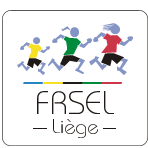 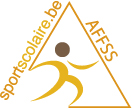 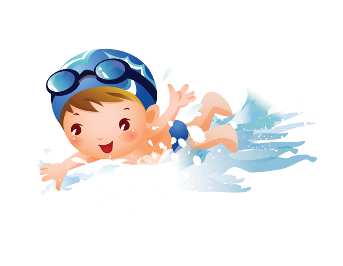 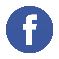 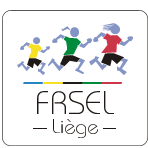 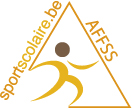 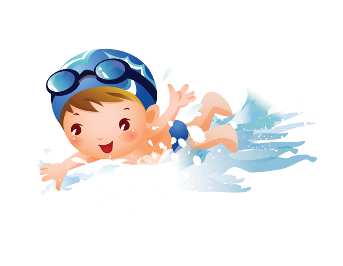 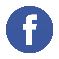 Les journées « Jeux aquatiques » sont organisées par l’AFFSS Liège 
(Fédération qui regroupe les 3 fédérations scolaires FRSEL – FSEOS – FSWBE) Public cible : 3ème maternelle et 1er degré de l’enseignement primaire (classe de 1ère et 2ème année)Coût de l’activité : 1€ par participant à payer sur le compte :

Pour la FRSEL N° BE84 2400 7714 9659
Pour la FSEOS N° BE66 0682 0717 4243
Pour la FSWBE N° BE38 0682 1646 9772Contenu : Activité ludique sous formes d’ateliers (parcours d’obstacles, objets lestés à repêcher, immersion,) afin de familiariser l’enfant à l’eau.Déroulement de l’activité :De la journée :4 périodes sont proposées : 2 périodes d’activités le matin, 2 périodes d’activités l’après-midiDe la période : 
Accueil (30’) : Arrivée des enfants et répartition en 10 groupes (groupe classe)Chaque groupe doit être obligatoirement accompagné d’une personne responsable en tenue adéquate (instituteur (trice), prof.d’E.P.,...)
Activité en 10 ateliers (60’) :Rotation toutes les 6 minutes.Après 5 minutes : annonce qu’il reste 30 secondesAprès 5 min.30 : annonce du changement d’atelier.Bulletin d’inscription - Jeux Aquatiques 2019- 2020Bulletin d’inscription - Jeux Aquatiques 2019- 2020Bulletin d’inscription - Jeux Aquatiques 2019- 2020Bulletin d’inscription - Jeux Aquatiques 2019- 2020Bulletin d’inscription - Jeux Aquatiques 2019- 2020Bulletin d’inscription - Jeux Aquatiques 2019- 2020Bulletin d’inscription - Jeux Aquatiques 2019- 2020Bulletin d’inscription - Jeux Aquatiques 2019- 2020Bulletin d’inscription - Jeux Aquatiques 2019- 2020Bulletin d’inscription - Jeux Aquatiques 2019- 2020Bulletin d’inscription - Jeux Aquatiques 2019- 2020Bulletin d’inscription - Jeux Aquatiques 2019- 2020Bulletin d’inscription - Jeux Aquatiques 2019- 2020Bulletin d’inscription - Jeux Aquatiques 2019- 2020Bulletin d’inscription - Jeux Aquatiques 2019- 2020Bulletin d’inscription - Jeux Aquatiques 2019- 202015 jours avant la date souhaitée.15 jours avant la date souhaitée.15 jours avant la date souhaitée.15 jours avant la date souhaitée.15 jours avant la date souhaitée.15 jours avant la date souhaitée.15 jours avant la date souhaitée.15 jours avant la date souhaitée.15 jours avant la date souhaitée.15 jours avant la date souhaitée.15 jours avant la date souhaitée.15 jours avant la date souhaitée.15 jours avant la date souhaitée.15 jours avant la date souhaitée.15 jours avant la date souhaitée.15 jours avant la date souhaitée.Nom de l’école :Nom de l’école :Nom de l’école :Nom du responsable :Nom du responsable :Nom du responsable :Fonction :Fonction :Fonction :Adresse :Adresse :Adresse :RueN°N°N°CPLocalitéLocalitéLocalitéMail GSMGSMGSMDatesDatesDatesDatesDatesDatesOrgan.Organ.LieuLieuLieuMardi 12/11/19Mardi 12/11/19Mardi 12/11/19Mardi 12/11/19Mardi 12/11/19Mardi 12/11/19AFFSSAFFSSGrâce-HollogneGrâce-HollogneGrâce-HollogneLundi 13/01/20Lundi 13/01/20Lundi 13/01/20Lundi 13/01/20Lundi 13/01/20Lundi 13/01/20AFFSSAFFSSOutremeuseOutremeuseOutremeuseVendredi 20/03/20Vendredi 20/03/20Vendredi 20/03/20Vendredi 20/03/20Vendredi 20/03/20Vendredi 20/03/20AFFSSAFFSSWaremmeWaremmeWaremmeMardi 21/04/20Mardi 21/04/20Mardi 21/04/20Mardi 21/04/20Mardi 21/04/20Mardi 21/04/20AFFSSAFFSSGrivegnéeGrivegnéeGrivegnéeMardi 28/04/20Mardi 28/04/20Mardi 28/04/20Mardi 28/04/20Mardi 28/04/20Mardi 28/04/20AFFSSAFFSSRotheuxRotheuxRotheuxCocher la case Cocher la case Cocher la case Cocher la case Nombres de participants :Nombres de participants :Nombres de participants :Nombres de participants :3ème Matern.3ème Matern.3ème Matern.1ère année1ère année1ère année1ère année2ème année2ème annéePériode de 9h30 à 10h30Période de 9h30 à 10h30Période de 9h30 à 10h30Période de 9h30 à 10h30Période de 9h30 à 10h30Période de 10h45 à 11h45Période de 10h45 à 11h45Période de 10h45 à 11h45Période de 10h45 à 11h45Période de 10h45 à 11h45Période de 13h15 à 14h15Période de 13h15 à 14h15Période de 13h15 à 14h15Période de 13h15 à 14h15Période de 13h15 à 14h15Période de 14h30 à 15h30Période de 14h30 à 15h30Période de 14h30 à 15h30Période de 14h30 à 15h30Période de 14h30 à 15h30Total :Total :Total :Total :Total :A payer (1€ par enfant) :A payer (1€ par enfant) :A payer (1€ par enfant) :A payer (1€ par enfant) :A payer (1€ par enfant) :